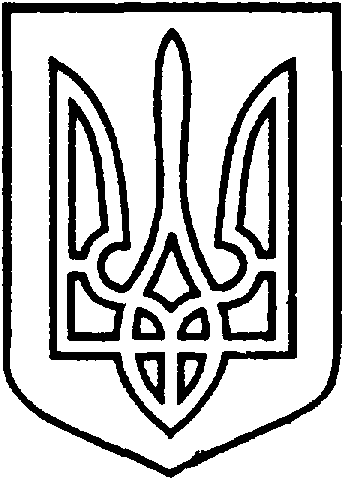 УКРАЇНАВІЙСЬКОВО-ЦИВІЛЬНААДМІНІСТРАЦІЯМІСТАСЄВЄРОДОНЕЦЬКЛУГАНСЬКОЇОБЛАСТІРОЗПОРЯДЖЕННЯКЕРІВНИКА ВІЙСЬКОВО-ЦИВІЛЬНОЇ АДМІНІСТРАЦІЇЛуганська обл., м. Сєвєродонецьк,бульвар Дружби Народів, 32« 19 » лютого2021 року                                                                №   379Про забезпечення надання соціальних послуг	Керуючись розпорядженням Кабінету Міністрів України від 12.06.2020 №717-р «Про визначення адміністративних центрів та затвердження територій територіальних громад Луганської області», на виконання норм Бюджетного кодексу України, керуючись абзацом четвертим частини першої статті 1, пунктами 1,8 частини третьої статті 6 Закону України «Про військово-цивільні адміністрації» та пунктом 4 статі 11 Закону України «Про соціальні послуги»ЗОБОВ’ЯЗУЮ:1.Територіальному центру соціального обслуговування (надання соціальних послуг) Сєвєродонецької міської ради забезпечити безперервність надання соціальних послуг особам, які опинились в складних життєвих обставинах, в умовах перехідного періоду та з метою забезпечення прав на соціальний захист, збереження життя та здоров’я осіб з інвалідністю та осіб похилого віку під час зимового періоду в населених пунктах, що увійшли до складу Сєвєродонецької міської територіальної громади відповідно до розпорядження Кабінету Міністрів України від 12.06.2020 №717-р.	2.Фінансовому управлінню військово-цивільної адміністрації міста Сєвєродонецьк Луганської області здійснювати фінансування витрат, пов’язаних із наданням соціальних послуг, у тому числі заробітної плати.	3.Контроль за виконанням даного розпорядження покласти на в.о. заступника керівника військово-цивільної адміністрації міста Сєвєродонецьк Максима ЧЕРЕВКА.Керівник військово-цивільної адміністрації                              Олександр СТРЮК 